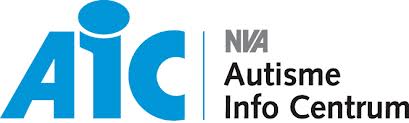                   		 Autisme Info Centrum SteenwijkerlandHet Autisme Info Centrum is een informatie- en documentatiecentrum waar men vrijblijvend terecht kan voor informatie of een goed gesprek rondom autisme in alle levensfasen en op alle levensgebieden. Er is ook informatie aanwezig over onder andere AD(H)D, NLD, dyslexie, dyscalculieHet AIC is elke vrijdag in de oneven kalenderweek geopend van 9.00 tot 12.00 uur, behalve tijdens de schoolvakanties. Bezoekers ontmoeten er vrijwilligers vanuit de NVA, die zelf iemand met autisme in hun directe omgeving hebben.	Het AIC organiseert elke 6 tot 8 weken een filmochtend. Op deze ochtend kan op twee tijdstippen een NVA voorlichtingsfilm bekeken worden.De tijden zijn: 9.45 uur en 10.45 uur De films duren ongeveer 30 minuten.Per film is er maximaal plaats voor 8 personen!!Opgave gewenst: email: aicsteenwijkerland@gmail.com of tel: 06-24129063 Op onderstaande data worden de volgende NVA voorlichtingsfilms vertoond16 september 2016	Autisme en arbeid: personen met een verstandelijke 					beperking (Het werkt niet vanzelf)	28 oktober 2016 	Een verrassend begin. 			Autisme bij jonge kinderen.  9 december 2016	Een zinnenprikkelend leven. 			Pubers met autisme20 januari 2017	Autidelict. 			Politie en justitie17 maart 2017	Structuur op school 			Structuurbehoefte in het regulier basisonderwijs12 mei 2017		Het inzicht kwam met de jaren			Diagnose autisme op latere leeftijd  7 juli 2017		Van Pi-man naar student			Portret van een student met autismeAIC Steenwijkerland, afdeling Centrum voor Jeugd en GezinMr. Z ter Steghestraat 9, 8331 KG Steenwijk Tel: 06-24129063www.cjg.steenwijkerland.nl, www.autisme.nl,www.balansdigitaal.nl 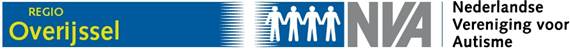 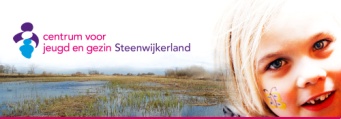 